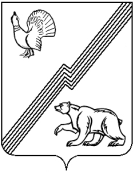 АДМИНИСТРАЦИЯ ГОРОДА ЮГОРСКАХанты-Мансийского автономного округа – Югры ПОСТАНОВЛЕНИЕот 07 сентября 2018 года								   	          № 2477Об утверждении базовых образовательных организаций, реализующих адаптированные основные общеобразовательные программы, для детей с ограниченными возможностями здоровьяС целью организации и создания специальных условий для получения образования обучающимися с ограниченными возможностями здоровья и инвалидностью, в соответствии               с Федеральным законом от 29.12.2012 № 273-ФЗ «Об образовании в Российской Федерации»:1. Утвердить перечень базовых образовательных организаций, реализующих адаптированные основные общеобразовательные программы, для детей с ограниченными возможностями здоровья (приложение).2. Опубликовать постановление в официальном печатном издании города Югорска                  и разместить на официальном сайте органов местного самоуправления города Югорска.3. Настоящее постановление вступает в силу после его официального опубликования,               но не ранее 01.01.2019. 4. Контроль за выполнением постановления возложить на заместителя главы города Югорска Т.И. Долгодворову.Глава города Югорска                                                                                                 А.В. БородкинПриложениек постановлениюадминистрации города Югорскаот 07 сентября 2018 года № 2477Перечень базовых образовательных организаций, реализующих адаптированные основные общеобразовательные программы, для детей с ограниченными возможностями здоровьяНаименование базовых образовательных организацийКатегории детей с ограниченными возможностями здоровья, которые определяют основы функционирования базовых образовательных организаций, реализующих адаптированные основные общеобразовательные программыМуниципальное бюджетное общеобразовательное учреждение «Лицей им. Г.Ф. Атякшева»-с тяжелыми нарушениями речи-с задержкой психического развитияМуниципальное бюджетное общеобразовательное учреждение «Средняя общеобразовательная школа № 2»-с умственной отсталостью (интеллектуальными нарушениями)-с расстройствами аутистического спектра- с нарушениями зренияМуниципальное бюджетное общеобразовательное учреждение «Гимназия»- с нарушением опорно-двигательного аппарата-с задержкой психического развития- с нарушениями слухаМуниципальное бюджетное общеобразовательное учреждение «Средняя общеобразовательная школа № 5»- с нарушениями зрения- с расстройствами аутистического спектра- с задержкой психического развитияМуниципальное бюджетное общеобразовательное учреждение «Средняя общеобразовательная школа № 6»-с умственной отсталостью (интеллектуальными нарушениями)- с тяжелыми нарушениями речи- с нарушениями слухаМуниципальное автономное дошкольное образовательное учреждение «Детский сад общеразвивающего вида «Гусельки»- с тяжелыми нарушениями речи- с задержкой психического развития- с нарушением опорно-двигательного аппарата (ул. Менделеева, 63)Муниципальное автономное дошкольное образовательное учреждение «Детский сад общеразвивающего вида с приоритетным осуществлением деятельности по физическому развитию детей «Снегурочка»- с расстройствами аутистического спектра- с задержкой психического развития- с нарушениями слуха- с нарушениями зренияМуниципальное автономное дошкольное образовательное учреждение «Детский сад комбинированного вида «Радуга»- с расстройствами аутистического спектра- с тяжелыми нарушениями речи